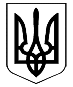 Великодимерська селищна радаБроварського району Київської областіВИКОНАВЧИЙ КОМІТЕТР І Ш Е Н Н Я23 лютого 2018 року                                                                                        № 23Про внесення змін до штатного розпису Великодимерського навчально-виховного об’єднання Броварського району Київської областіРозглянувши звернення адміністрації Великодимерського навчально-виховного об’єднання Броварського району Київської області про внесення  до штатного розпису закладу двох додаткових ставок логопедів для ЗДО «Барвінок» та «Журавлик», керуючись Міжвідомчою інструкцією про порядок комплектування дошкільних навчальних закладів (груп) компенсуючого типу, затвердженою Наказом Міністерства освіти і науки України та Міністерства охорони здоров’я від 27.03.2006 року № 165,  підп. 1 п. А ст. 32 Закону України «Про місцеве самоврядування в Україні», виконком селищної радиВ И Р І Ш И В :1.	Ввести до штатного розпису Великодимерського навчально-виховного об’єднання Броварського району Київської області дві додаткові посади логопедів для ЗДО «Барвінок» та «Журавлик» за рахунок фонду заробітної плати.Селищний голова	                                                            	         А.Б.Бочкарьов